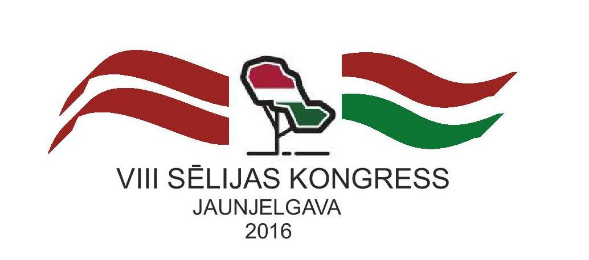 SĒLIJAS 8. KONGRESA REZOLŪCIJAJaunjelgavā, 2016. gada 27. maijāPar  Sēlijas saimniecisko attīstību  Sēlijas 8. kongress atzīmē, ka  kopš 1. Sēlijas kongresa 1999. gadā ir veikti vairāki uzlabojumi valsts ceļu tīklā Sēlijā, rekonstruējot un noklājot atsevišķus valsts ceļus ar melno segumu. Pirmo reizi Lauku attīstības programma piedāvā lauku novadiem iespējas atjaunot daļu pašvaldību ceļu. Tomēr kongress atzīmē, ka nav ņemti vērā vairāku kongresu aicinājumi un rezolūcijas par nepieļaujami slikto valsts ceļu stāvokli Sēlijā, kas ir  bremzējošs faktors Sēlijas teritorijas sasniedzamībai un attīstībai. Sēlijas 8.kongress atzīmē, ka kopš padomju varas gadiem Sēlijas teritorijā ir veikti mazāki ieguldījumi saimnieciskajā un sociālajā infrastruktūrā, salīdzinot ar pārējo Latvijas teritoriju: dabas gāzes apgādes trūkums, sliktāks ceļu stāvoklis, proporcionāli nabadzīgāks valsts un vietējās nozīmes iestāžu tīkls. Pēc valsts neatkarības atjaunošanas ir pārtraukti un nav atjaunoti pasažieru pārvadājumi pa dzelzceļu Krustpils – Jelgava.   Sēlijas dabas resursu izmantošana ir nozīmīgs valsts ekonomikas faktors, bet kompensējošie mehānismi teritorijai un iedzīvotājiem ir niecīgi.  Sēlijas kultūrvides saglabāšana var notikt tikai saglabājot teritorijas apdzīvotību, novēršot emigrāciju, atbalstot jaunās ģimenes un realizējot pārdomātu jaunatnes politiku. Valsts piedāvātie attīstības instrumenti Eiropas Savienības struktūrfondu 2014. -2020. gadu plānošanas periodam Sēlijas teritorijai ir neproporcionāli niecīgi un nepietiekami.Sēlijas 8. kongress aicina Latvijas Republikas Saeimu un  Ministru kabinetu:1.     Izveidot Sēlijas plānošanas reģionu.2. Veidot īpašus valsts atbalsta instrumentus Sēlijas saimnieciskās infrastruktūras, tajā skaitā valsts ceļu V956 Daudzeva – Viesīte – Apserde, P70 Svente – Lietuvas robeža, P72 Ilūkste- Bebrene- Birži, V805  Sankaļi – Bibāni- Grāvāni un V812 Straumēni - Bibāni uzlabošanai.3. Ieviest dabas resursu nodokli meža koksnes izmantošanai (“celmu nauda”), kura atskaitījumus pilnībā novirzīt pašvaldībām  ceļu atjaunošanai.4. Izveidot valsts mājokļu un uzņēmējdarbības atbalsta programmas jaunām ģimenēm novados.5.  Atbalstīt jaunatnes organizāciju izveidošanos un darbību novados. 